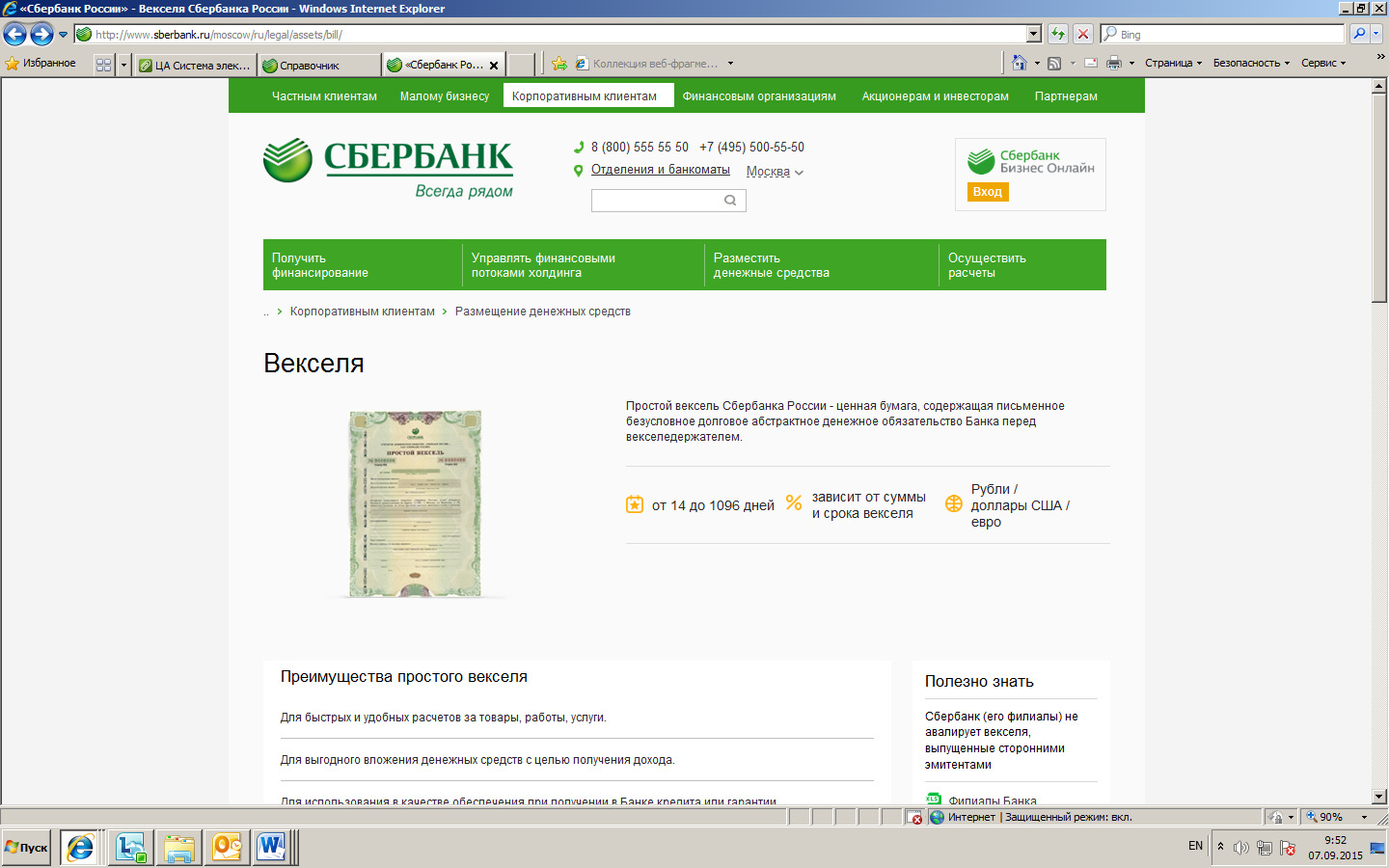 ДОГОВОР   № ДФ -____/ _____-______- ______/ _____выдачи простого  (процентного или дисконтного)векселя ПАО Сбербанк другим филиалом банка г. ___________                                                                                         «___» __________ 20_ г.	Публичное  акционерное  общество  «Сбербанк России», именуемое в дальнейшем «Банк», в лице ________________________________________________________________,                                                  (должность и Ф.И.О. полностью руководителя филиала Сбербанка, заключающего договор)действующего на основании Устава, Положения о _______________________, Доверенности ______________ и ______________, именуемое (ый) в дальнейшем «Векселеприобретатель», в лице _________________________________________________,                                                                                                                                         ( Ф.И.О. полностью)действующего на основании _______________________________, заключили настоящий Договор о нижеследующем: 1.  На основании настоящего Договора Векселеприобретатель обязуется оплатить и принять в_____________________________________________________________________,                                                    (название филиала Банка, который непосредственно будет осуществлять выдачу векселя) /например: в Арзамасском отделении №1368 Волго-Вятского банка ПАО Сбербанк/ по адресу _______________________________________________________________________                                                                             (указать адрес филиала Банка)именуемом в дальнейшем «Исполнитель», следующий(ие) простой(ые) вексель(я) Банка:2. Векселеприобретатель обязуется перечислить на счет Исполнителя _____________________________________________________________________________                                                                              (банковские реквизиты Исполнителя)вексельную сумму/ цену реализации указанного(ых) в п.1 настоящего Договора векселя(ей). Далее по тексту настоящего договора цена реализации векселя(ей) именуется «сумма Договора».Сумма Договора не может быть перечислена другим лицом.В платежном документе в поле «Назначение платежа/ Детали платежа» перед текстовой частью Векселеприобретатель проставляет ключевое слово «RQFS» и, без отрыва (отступа), номер договора. (Например, RQFSПУ-16050025/2).3. Отсчет сроков платежа и начисления процентов, установленных настоящим Договором, начинается с даты составления векселя(ей). В сроки не включается день, от которого срок начинает течь. При исчислении процентов в расчет принимается фактическое количество календарных дней с даты составления векселя по дату его предъявления к оплате (включительно) в пределах срока платежа. Начисленные проценты уплачиваются векселедержателю одновременно с вексельной суммой. По окончании срока, в течение которого вексель(я) должен быть предъявлен к платежу в соответствии с вексельным законодательством, проценты не начисляются.4. Информация о дате составления векселя(ей) и операционном времени Исполнителя размещена на официальном сайте Банка www.sberbank.ru.4. 1-й вариант – для дисконтных с ненулевым дисконтом и процентных векселей. При непоступлении суммы Договора на счет Исполнителя в течение одного рабочего дня с даты его подписания сторонами (дата заключения настоящего Договора в расчет не включается), Банк в одностороннем порядке расторгает настоящий Договор, письменно сообщив об этом  Векселеприобретателю.Денежные средства, поступившие Исполнителю позднее установленного срока, возвращаются на счет Векселеприобретателя в срок, не позднее двух рабочих дней с даты их поступления. 2-й вариант – для дисконтных векселей с нулевым дисконтом. При непоступлении суммы Договора на счет Исполнителя в течение одного рабочего дня с даты его подписания сторонами (дата заключения настоящего Договора в расчет не включается), Банк вправе в одностороннем порядке расторгнуть настоящий Договор, письменно сообщив об этом  Векселеприобретателю.В этом случае, денежные средства, поступившие Исполнителю, возвращаются на счет Векселеприобретателя в срок, не позднее двух рабочих дней с даты их поступления. 5. Выдача Исполнителем векселя(ей) Векселеприобретателю осуществляется по Акту приема-передачи после поступления на счет Исполнителя суммы Договора. Векселеприобретатель (или его представитель) на основании доверенности вправе получить вексель(я) в течение одного  рабочего дня, следующего за датой обращения к Исполнителю.Акт приема-передачи векселя(ей) является неотъемлемым приложением к экземпляру настоящего договора.6. При неполучении Векселеприобретателем оформленного(ых) Исполнителем векселя(ей) в течение 3-х рабочих дней после поступления в полном объеме денежных средств по Договору на счет Исполнителя, вексель(я) принимае(ю)тся на хранение до даты их востребования Векселеприобретателем.Исполнитель в соответствии с действующим законодательством несет ответственность перед Векселеприобретателем за целость и сохранность, принятого(ых) на хранение векселя(ей).Исполнитель информирует Векселеприобретателя о приеме векселя(ей) на хранение путем направления в его адрес ___________________________________________________                                                                                                                           (по факсу/ системе ДБО / электронной почте)Извещения (Приложение к Договору), которое выполняет функцию именного сохранного документа и является неотъемлемой частью Договора.Векселеприобретатель ____________________________________________________                                                                            (по факсу/ по  системе ДБО /электронной почте)согласовывает с Исполнителем дату получения векселя(ей), но не позднее, чем за два рабочих дня до ее наступления.7. Вариант №1. Векселеприобретатель обязуется обеспечить предоставление физическими лицами, уполномоченными Векселеприобретателем получить вексель)я) по настоящему Договору, своих персональных данных Банку и согласия на обработку (включая автоматизированную обработку) этих данных Банком в соответствии с требованиями действующего законодательства Российской Федерации, в том числе Федерального закона от 27 июля 2006 года № 152 - ФЗ «О персональных данных».Вариант №2. Векселеприобретатель дает свое согласие Банку на сбор, запись, систематизацию, накопление, хранение, уточнение (обновление, изменение), извлечение, использование, обезличивание, блокирование, удаление и уничтожение, в том числе автоматизированные, своих персональных данных в специализированной электронной базе данных о моих фамилии, имени, отчестве, дате и месте рождения, адресе, семейном, социальном, имущественном положении, образовании, профессии, доходах, месте работы, а также иной информации личного характера, которая может быть использована при предоставлении Банком банковских услуг _________________________________________________(далее – Общество), а также для (наименование организации, которой предоставляются банковские услуги)внедрения Банком продуктов и услуг, информирования меня о продуктах и услугах, предложения мне продуктов и услуг Банка, и в целях участия в опросах/анкетировании, проводимых Банком для изучения и исследования мнения клиентов о качестве обслуживания и услугах Банка, при условии гарантии неразглашения данной информации третьим лицам.Векселеприобретатель согласен на предоставление информации и предложение продуктов путем направления почтовой корреспонденции по домашнему адресу, посредством электронной почты, телефонных обращений, СМС – сообщений.Настоящее согласие действует с момента подписания настоящего договора в течение срока предоставления Банком банковских услуг мне и пяти лет после прекращения указанных услуг. По истечении указанного срока действие настоящего согласия считается продленным на каждые следующие пять лет при отсутствии у Банка сведений о его отзыве. 8. Все споры и разногласия, которые могут возникнуть из настоящего Договора или в связи с ним, разрешаются в порядке, установленном законодательством.9. Настоящий Договор вступает в силу со дня подписания его сторонами и действует  до полного выполнения обязательств по настоящему Договору или до его расторжения в соответствии с пунктом 4 настоящего Договора.10. Все изменения и дополнения к настоящему договору действительны, если они совершены в письменной форме и подписаны полномочными представителями сторон.11. Настоящий Договор составлен в двух экземплярах. Один экземпляр хранится в Банке, второй - передается Векселеприобретателю. Все экземпляры имеют одинаковую юридическую силу.12. Местонахождение, адреса и реквизиты сторон:БАНКМесто нахождения: г. МоскваАдрес: 117997, г. Москва, ул. Вавилова, 19Наименование филиала Банка и его почтовый адрес: _____________________________________________________________________________Счет ВТО №/ SWIFT ____________ в ____________________________________________ИНН: 7707083893Телефон: ___________________________Факс: ___________________________________________           _______________	   _________________      (должность)                     (подпись)		         (Ф.И.О.)   М.П.ВЕКСЕЛЕПРИОБРЕТАТЕЛЬВариант № 1 - для юридических  лиц:Место нахождения: ____________________________________________________________Адрес: _______________________________________________________________________Наименование и почтовый адрес: ________________________________________________  Банковский счет №__________________________ в ______________________________________________________________________________________________________________БИК/ SWIFT __________________ корр.счет № ____________________________________                                                               (сведения о кредитной организации,  в которой открыт счет векселеприобретателя)ИНН: ______________________________Телефон: ___________________________Факс: ______________________________ ___________________           _______________	   _________________          (должность)                                                    (подпись)	                    (Ф.И.О.)  М.П.          Вариант 2 – для физического лица или индивидуального предпринимателя:Ф.И.О. (полностью):____________________________________________________________Паспорт _____________________ выдан ___________________________________________                              (номер документа)                                                                  (когда,  кем)Адрес (место жительства/ пребывания) ___________________________________________                                                                                                                                       (регистрация в паспорте) Гражданство_______________________                                      (страна)Почтовый адрес (место фактического проживания/ пребывания) _____________________________________________________________________________      (заполняется по желанию векселеприобретателя,  если отличается от  места  регистрации в паспорте)Банковский счет № _______________________ в ___________________________________                                                                               (кредитная организация,  в которой открыт счет векселеприобретателя)БИК/ SWIFT _________ корр. счет №_____________________________________________ (сведения о кредитной организации,  в которой открыт счет векселеприобретателя)Сведения о регистрации в качестве предпринимателя________________________________(регистрационный номер, дата регистрации, наименование органа регистрации _____________________________________________________________________________либо серия и номер свидетельства, дата регистрации, наименование органа регистрации)ИНН: __________________________Телефон: ________________________Факс: ____________________________________________              _________________    (подпись)                                    (Ф.И.О.)Кол-вовекселейНоминал ивид валюты каждого векселяПроцентная ставка (или цена реализации) векселя (ей)Тип срока платежаПримечание (с оговоркой/ без оговорки эффективного платежа – для векселей с номиналом в иностранной валюте)ИТОГО:	Реквизиты представителя:ФИО (полностью) ______________________________________________________________Паспорт _______________ выдан __________              (номер документа)             (когда, кем)_______________________________________Адрес (место жительства/ пребывания) ___________________________                    (регистрация в паспорте) ______________________________________                               Почтовый адрес (место фактического проживания/ пребывания)_____________________________________________________________________________	Реквизиты представителя:ФИО (полностью) ______________________________________________________________Паспорт _______________ выдан __________                              (номер документа)             (когда, кем)_______________________________________Адрес (место жительства/ пребывания) ___________________________                                                     (регистрация в паспорте) ______________________________________                               Почтовый адрес (место фактического проживания/ пребывания)______________________________________________________________________________